Hierbij bied ik u de nota naar aanleiding van het verslag en een nota van wijziging inzake het bovenvermelde voorstel aan.De Staatssecretaris van Veiligheid en Justitie,F. Teeven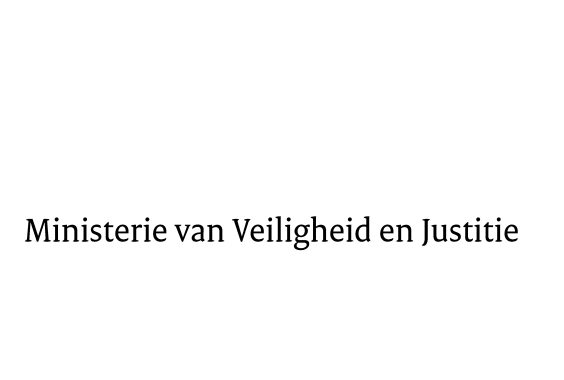 > Retouradres Postbus 20301 2500 EH  Den Haag> Retouradres Postbus 20301 2500 EH  Den HaagAan de Voorzitter van de Tweede Kamerder Staten-GeneraalPostbus 200182500 EA  DEN HAAG Aan de Voorzitter van de Tweede Kamerder Staten-GeneraalPostbus 200182500 EA  DEN HAAG Datum30 juli 2013 OnderwerpVoorstel van wet tot wijziging van de Wet op het notarisambt en enkele andere wetten in verband met onder meer een gewijzigde regeling van de legalisatie van handtekeningen van notarissen (33 569)Directie Wetgeving en Juridische ZakenSector Staats- en bestuursrechtTurfmarkt 1472511 DP  Den HaagPostbus 203012500 EH  Den Haagwww.rijksoverheid.nl/venjOns kenmerk412129Bijlagen1Bij beantwoording de datum en ons kenmerk vermelden. Wilt u slechts één zaak in uw brief behandelen.